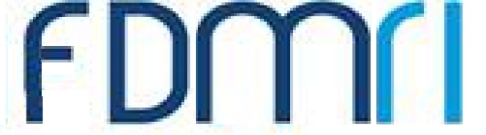 Sveučilište u Rijeci  Fakultet dentalne medicine  University of  Rijeka  Faculty of Dental MedicineRijeka, 07. srpnja 2020.Izborno povjerenstvo Fakulteta dentalne medicine, Sveučilišta u Rijeci donosi:ODLUKUo imenovanju članova biračkog odbora i njegova zamjenika studentski izbori 2020. u sastavu:Član i zamjenik nastavnika: 		prof.dr.sc. Renata Gržić, dr. med. dent.		prof.dr.sc. Danijela Kovačević PavičićČlan i zamjenik studenata Sveučilišta u Rijeci: 		Stefan Zoraja 		Paulo KocijanČlan i zamjenik studenata Fakulteta dentalne medicine u Rijeci:		Petar Ivaniš		Anja PalacIzborno povjerenstvo Fakulteta dentalne medicine